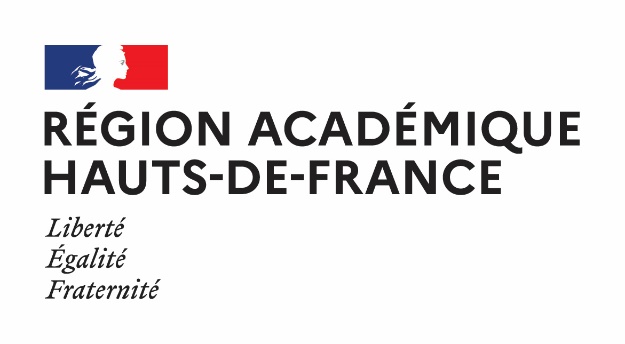 Baccalauréat professionnel Métiers du commerce et de la vente            Nom et prénom du candidat :………………………………………Grille de positionnement formative des compétences Baccalauréat Professionnel du commerce et de la vente (MCV) – Option B Prospecter et valoriser l’offre commerciale –   1re ProfessionnelleGrille de positionnement formative des compétences Baccalauréat Professionnel du commerce et de la vente (MCV) – Option B Prospecter et valoriser l’offre commerciale –   1re professionnelle
Grille de positionnement formative des attitudes professionnelles et savoir être Baccalauréat Professionnel Métiers du commerce et de la vente (MCV)
– Option B Prospecter et valoriser l’offre commerciale  – Classe de 1ère professionnelle1Toutes les attitudes professionnelles sont évaluées au cours de chaque PFMP avec le tuteurFORMATION EN MILIEU PROFESSIONNELATTESTATION n°1Baccalauréat professionnel Métier du Commerce et de la venteOption B : Prospecter et valoriser l’offre commerciale Je soussigné(e)…………………………………Chef d’établissement du lycée professionnel ……………………………………………………certifie que :Nom : …………………………..Prénom : ………………………..inscrit(e) dans l’établissement que je dirige, en classe de baccalauréat professionnel métier du commerce et de la vente Option B, a suivi, conformément à la législation en vigueur, des périodes de formation en entreprise d’une durée de quatre semaines. Nombre de jours à rattraper : …………………L’entreprise,							Professeur chargé du suivi,Nom et prénom du tuteur : …………………			Nom et prénom : ………………….(Tampon et signature)						Signature :                                                                           A, …………………………                                                                            Le …………………………FORMATION EN MILIEU PROFESSIONNELATTESTATION n°2Baccalauréat professionnel Métier du Commerce et de la venteOption B : Prospecter et valoriser l’offre commerciale Je soussigné(e)………………………………………….…… Chef d’établissement du lycée professionnel……………………………………………………………….. certifie que :Nom : …………………………..Prénom : ……………………….inscrit(e) dans l’établissement que je dirige, en classe de baccalauréat professionnel métier du commerce et de la vente Option B, a suivi, conformément à la législation en vigueur, des périodes de formation en entreprise d’une durée de quatre semaines. Nombre de jours à rattraper : …………………L’entreprise,							Professeur chargé du suivi,Nom et prénom du tuteur : …………………			Nom et prénom : ………………….(Tampon et signature)						Signature :                                                                         A, …………………………                                                                          Le …………………………ANNEE 2021-2022________PERIODE DE FORMATIONEN MILIEU PROFESSIONNELBaccalauréat Professionnel du Métier et du CommerceOption BProspecter et valoriser l’offre commerciale Classe de Terminale ProfessionnelleGrille de positionnement formative des compétences Baccalauréat Professionnel du commerce et de la vente (MCV) – Option B Prospecter et valoriser l’offre commerciale  – Terminale professionnelleGrille de positionnement formative des compétences Baccalauréat Professionnel du commerce et de la vente (MCV) –Option B Prospecter et valoriser l’offre commerciale -  Terminale professionnelle
Grille de positionnement formative des attitudes professionnelles et savoir être Baccalauréat Professionnel Métiers du commerce et de la vente (MCV) 
– Option B  Prospecter et valoriser l’offre commerciale - Classe de Terminale professionnelle1 Toutes les attitudes professionnelles sont évaluées au cours de chaque PFMP avec le tuteurFORMATION EN MILIEU PROFESSIONNELATTESTATION n°3Baccalauréat professionnel Métier du Commerce et de la venteOption B : Prospecter et valoriser l’offre commercialeJe soussigné(e)……………………………………………… Chef d’établissement du lycée professionnel………………………………………………………………..certifie que :Nom : ……………………........Prénom : ………………………inscrit(e) dans l’établissement que je dirige, en classe de baccalauréat professionnel métier du commerce et de la vente Option B, a suivi, conformément à la législation en vigueur, des périodes de formation en entreprise d’une durée de quatre semaines. Nombre de jours à rattraper : …………………L’entreprise,							Professeur chargé du suivi,Nom et prénom du tuteur : …………………			Nom et prénom : ………………….(Tampon et signature)						Signature :                                                                            A, …………………………                                                                            Le …………………………FORMATION EN MILIEU PROFESSIONNELATTESTATION n°4Baccalauréat professionnel Métier du Commerce et de la venteOption B : Prospecter et valoriser l’offre commercialeJe soussigné(e)………………………………………….…….. Chef d’établissement du lycée professionnel………………………………………………………………...certifie que :Nom : ……………………………..Prénom : ………………………….inscrit(e) dans l’établissement que je dirige, en classe de baccalauréat professionnel métier du commerce et de la vente Option B, a suivi, conformément à la législation en vigueur, des périodes de formation en entreprise d’une durée de quatre semaines. Nombre de jours à rattraper : …………………L’entreprise,							Professeur chargé du suivi,Nom et prénom du tuteur : …………………			Nom et prénom : ………………….(Tampon et signature)						Signature :                                                                           A, …………………………                                                                            Le …………………………REPERES REGLEMENT D’EXAMEN 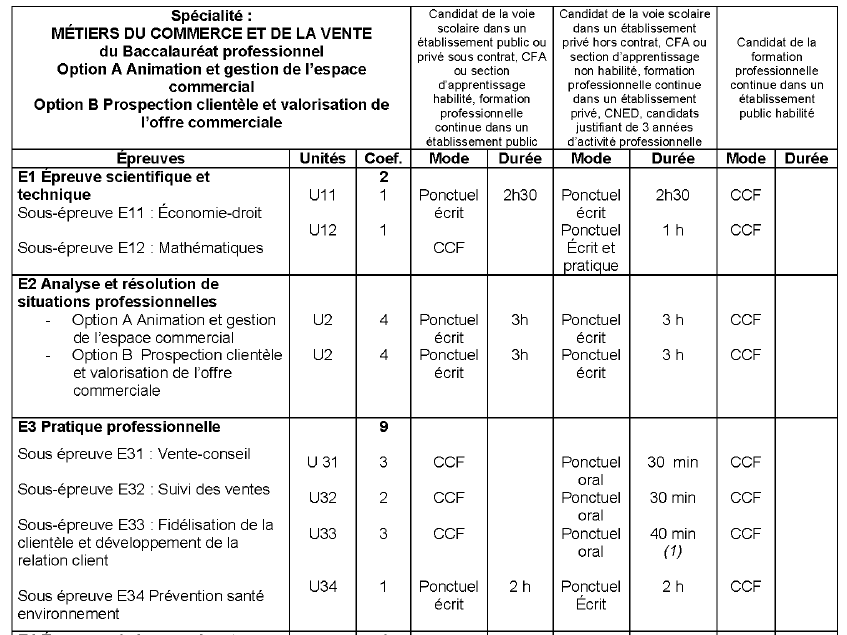 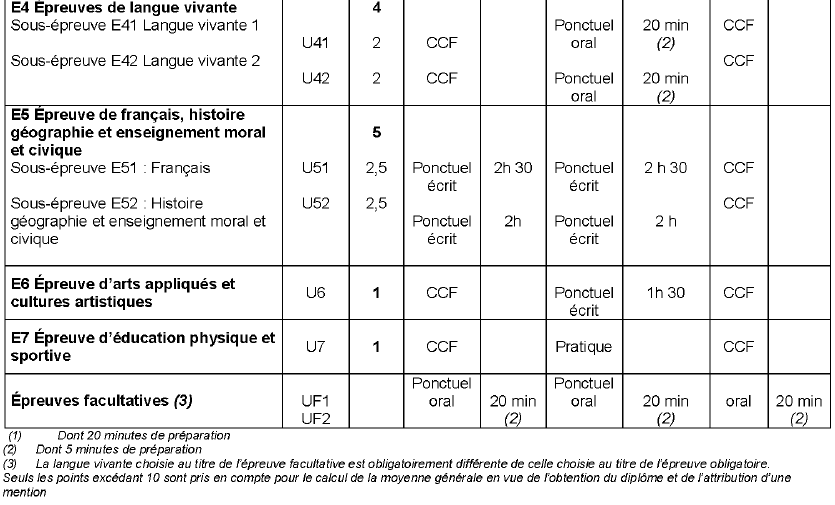 Dates Tuteur en entrepriseProfesseur chargé du suiviPÉRIODE N° 1Du……………….   au …………………….. ENTREPRISED’ACUEILPÉRIODE N° 2Du……………….  au ……………………..ENTREPRISED’ACCUEILPÉRIODE N° 3Du………………. au ……………………..ENTREPRISED’ACCUEILPÉRIODE N° 4Du………………. au  ……………………..                        ENTREPRISED’ACCUEILActivités professionnelles prévuesNiveau de compétencesatteintNiveau de compétencesatteintNiveau de compétencesatteintNiveau de compétencesatteintNiveau de compétencesatteintActivités professionnelles prévuesNiveau de compétencesatteintNiveau de compétencesatteintNiveau de compétencesatteintNiveau de compétencesatteintNiveau de compétencesatteintPFMP 1NE*MI*MF*MS*TBM*PFMP 2NE*MI*MF*MS*TBM*Compétences 1 - Conseiller et vendreCompétences 1 - Conseiller et vendreCompétences 1 - Conseiller et vendreCompétences 1 - Conseiller et vendreCompétences 1 - Conseiller et vendreCompétences 1 - Conseiller et vendreCompétences 1 - Conseiller et vendreCompétences 1 - Conseiller et vendreCompétences 1 - Conseiller et vendreCompétences 1 - Conseiller et vendreCompétences 1 - Conseiller et vendreCompétences 1 - Conseiller et vendreCompétences 1 - Conseiller et vendre1-1 Assurer la veille commercialeRechercher, hiérarchiser, exploiter et actualiser en continu les informations sur l’entreprise et son marchéMaitriser la technologie des produitsSélectionner les outils de recherche d'information les plus adaptés1.2 Réaliser la vente dans un cadre omni-canalIntégrer l’omni-canal dans le processus de ventePrendre contact avec le clientS’adapter au contexte commercial et au comportement du clientDécouvrir, analyser et identifier le(s) besoin(s) du client, sa (ses) motivation(s) et ses freins éventuelsDécouvrir, analyser et reformuler les besoins du clientPrésenter l’entreprise et/ou ses produits et/ou ses services.Conseiller le client en proposant la solution adaptée.ArgumenterRéaliser une démonstration le cas échéantRépondre aux objections du clientProposer les produits et/ou les services associésDétecter les opportunités de vente(s)additionnelle(s) et les concrétiserS’assurer de la disponibilité du produitFormaliser l'accord du client1-3 Assurer l’exécution de la venteMettre en place les modalités de règlement et de livraisonRassurer le client sur son choixPrendre congéActivités professionnelles Prévues PFMP 1Niveau de compétencesatteintNiveau de compétencesatteintNiveau de compétencesatteintNiveau de compétencesatteintNiveau de compétencesatteintActivités professionnelles Prévues PFMP 2Niveau de compétencesatteintNiveau de compétencesatteintNiveau de compétencesatteintNiveau de compétencesatteintNiveau de compétencesatteintActivités professionnelles Prévues PFMP 1NEMIMFMSTBMActivités professionnelles Prévues PFMP 2NEMIMFMSTBMCompétences 2 - Suivre les ventes Compétences 2 - Suivre les ventes Compétences 2 - Suivre les ventes Compétences 2 - Suivre les ventes Compétences 2 - Suivre les ventes Compétences 2 - Suivre les ventes Compétences 2 - Suivre les ventes Compétences 2 - Suivre les ventes Compétences 2 - Suivre les ventes Compétences 2 - Suivre les ventes Compétences 2 - Suivre les ventes Compétences 2 - Suivre les ventes Compétences 2 - Suivre les ventes 2.1 Assurer le suivi de la commande du produit et/ou du serviceSuivre l’évolution de la commande et éventuellement du règlementInformer le client des délais et des modalités de mise à disposition2.2 Mettre en œuvre le ou les services associésSélectionner le cas échéant le prestataire le plus adaptéCollecter et transmettre les informations au service de l'entreprise ou aux prestataires concernésSuivre l’exécution du ou des service(s) associé(s) et en rendre compteEffectuer le cas échéant les relances2.3 Traiter les retours et les réclamations du clientIdentifier le(s) problème(s) rencontré(s) par le clientProposer une solution adaptée en tenant compte des procédures de l’entreprise et de la règlementation2.4 S’assurer de la satisfaction du clientCollecter les informations de satisfaction auprès des clientsMesurer et analyser la satisfaction du clientTransmettre les informations sur la satisfaction du clientExploiter les informations recueillies à des fins d’améliorationProposer des éléments de nature à améliorer la satisfaction client*MI : maîtrise insuffisante*MF : maîtrise fragile*MS : maîtrise satisfaisante*TBM : très bonne maîtrise*NE : non évaluableActivités professionnelles Prévues PFMP 1Niveau de compétencesatteintNiveau de compétencesatteintNiveau de compétencesatteintNiveau de compétencesatteintNiveau de compétencesatteintActivités professionnelles Prévues PFMP 2Niveau de compétencesatteintNiveau de compétencesatteintNiveau de compétencesatteintNiveau de compétencesatteintNiveau de compétencesatteintActivités professionnelles Prévues PFMP 1NEMIMFMSTBMActivités professionnelles Prévues PFMP 2NEMIMFMSTBMCompétences 3 - Fidéliser la clientèle et développer la relation client Compétences 3 - Fidéliser la clientèle et développer la relation client Compétences 3 - Fidéliser la clientèle et développer la relation client Compétences 3 - Fidéliser la clientèle et développer la relation client Compétences 3 - Fidéliser la clientèle et développer la relation client Compétences 3 - Fidéliser la clientèle et développer la relation client Compétences 3 - Fidéliser la clientèle et développer la relation client Compétences 3 - Fidéliser la clientèle et développer la relation client Compétences 3 - Fidéliser la clientèle et développer la relation client Compétences 3 - Fidéliser la clientèle et développer la relation client Compétences 3 - Fidéliser la clientèle et développer la relation client Compétences 3 - Fidéliser la clientèle et développer la relation client Compétences 3 - Fidéliser la clientèle et développer la relation client Compétences 3 - Fidéliser la clientèle et développer la relation client Compétences 3 - Fidéliser la clientèle et développer la relation client Compétences 3 - Fidéliser la clientèle et développer la relation client Compétences 3 - Fidéliser la clientèle et développer la relation client Compétences 3 - Fidéliser la clientèle et développer la relation client 3-1 Traiter et exploiter l’information ou le contact client3-1 Traiter et exploiter l’information ou le contact client3-1 Traiter et exploiter l’information ou le contact clientTraiter les messages et/ou les demandes des clientsTraiter les messages et/ou les demandes des clientsTraiter les messages et/ou les demandes des clientsRecueillir, extraire, exploiter, synthétiser les données : « de sources internes ; de sources externes »Recueillir, extraire, exploiter, synthétiser les données : « de sources internes ; de sources externes »Recueillir, extraire, exploiter, synthétiser les données : « de sources internes ; de sources externes »Rendre compte des données appropriéesRendre compte des données appropriéesRendre compte des données appropriéesProposer ces actions de fidélisation et/ou de développement de la relation client en adéquation avec les données recueillies et orientation commerciale de l’entrepriseProposer ces actions de fidélisation et/ou de développement de la relation client en adéquation avec les données recueillies et orientation commerciale de l’entrepriseProposer ces actions de fidélisation et/ou de développement de la relation client en adéquation avec les données recueillies et orientation commerciale de l’entreprise3-2 Contribuer à des actions de fidélisation de la clientèle et de développement de la relation client3-2 Contribuer à des actions de fidélisation de la clientèle et de développement de la relation client3-2 Contribuer à des actions de fidélisation de la clientèle et de développement de la relation clientSélectionner et mettre en œuvre les outils de fidélisation et/ou de développement de la relation client de l'entrepriseSélectionner et mettre en œuvre les outils de fidélisation et/ou de développement de la relation client de l'entrepriseSélectionner et mettre en œuvre les outils de fidélisation et/ou de développement de la relation client de l'entrepriseConcourir à la préparation et à l’organisation d’événements et/ou d’opérations de fidélisation/développement de la relation clientConcourir à la préparation et à l’organisation d’événements et/ou d’opérations de fidélisation/développement de la relation clientConcourir à la préparation et à l’organisation d’événements et/ou d’opérations de fidélisation/développement de la relation clientParticiper à la mise en œuvre des événements et/ou opérations de fidélisation/ développement de la relation clientParticiper à la mise en œuvre des événements et/ou opérations de fidélisation/ développement de la relation clientParticiper à la mise en œuvre des événements et/ou opérations de fidélisation/ développement de la relation clientEffectuer des ventes au rebondEffectuer des ventes au rebondEffectuer des ventes au rebondRéaliser les opérations de suivi post événementRéaliser les opérations de suivi post événementRéaliser les opérations de suivi post événementMobiliser les outils d'internet et les réseaux sociauxMobiliser les outils d'internet et les réseaux sociauxMobiliser les outils d'internet et les réseaux sociaux3-3 Evaluer les actions de fidélisation et de développement de la relation client3-3 Evaluer les actions de fidélisation et de développement de la relation client3-3 Evaluer les actions de fidélisation et de développement de la relation clientEnrichir et actualiser le SICEnrichir et actualiser le SICEnrichir et actualiser le SICMesurer et analyser les résultatsMesurer et analyser les résultatsMesurer et analyser les résultatsRendre compte des actions et des résultats par écrit et/ou à l'oralRendre compte des actions et des résultats par écrit et/ou à l'oralRendre compte des actions et des résultats par écrit et/ou à l'oralProposer des axes d’améliorationProposer des axes d’améliorationProposer des axes d’amélioration*MI : maîtrise insuffisante*MF : maîtrise fragile*MF : maîtrise fragile*MS : maîtrise satisfaisante*MS : maîtrise satisfaisante*MS : maîtrise satisfaisante*MS : maîtrise satisfaisante*TBM : très bonne maîtrise*TBM : très bonne maîtrise*TBM : très bonne maîtrise*NE : non évaluable*NE : non évaluableActivités professionnelles prévuesNiveau de compétencesatteintNiveau de compétencesatteintNiveau de compétencesatteintNiveau de compétencesatteintNiveau de compétencesatteintActivités professionnelles prévuesNiveau de compétencesatteintNiveau de compétencesatteintNiveau de compétencesatteintNiveau de compétencesatteintNiveau de compétencesatteintPFMP 1NE*MI*MF*MS*TBM*PFMP 2NE*MI*MF*MS*TBM*Compétences 4B - Rechercher et analyser les informations à des fins d'exploitationCompétences 4B - Rechercher et analyser les informations à des fins d'exploitationCompétences 4B - Rechercher et analyser les informations à des fins d'exploitationCompétences 4B - Rechercher et analyser les informations à des fins d'exploitationCompétences 4B - Rechercher et analyser les informations à des fins d'exploitationCompétences 4B - Rechercher et analyser les informations à des fins d'exploitationCompétences 4B - Rechercher et analyser les informations à des fins d'exploitationCompétences 4B - Rechercher et analyser les informations à des fins d'exploitationCompétences 4B - Rechercher et analyser les informations à des fins d'exploitationCompétences 4B - Rechercher et analyser les informations à des fins d'exploitationCompétences 4B - Rechercher et analyser les informations à des fins d'exploitationCompétences 4B - Rechercher et analyser les informations à des fins d'exploitationCompétences 4B - Rechercher et analyser les informations à des fins d'exploitationIdentifier, au sein du SIC (système d'information commercial), les informations internes utiles à l'opération de prospection, les extraire et les analyserCollecter, traiter et analyser les informations externesMettre à jour le système d'information commercialCompétences 4B - Participer à la conception d'une opération de prospectionCompétences 4B - Participer à la conception d'une opération de prospectionCompétences 4B - Participer à la conception d'une opération de prospectionCompétences 4B - Participer à la conception d'une opération de prospectionCompétences 4B - Participer à la conception d'une opération de prospectionCompétences 4B - Participer à la conception d'une opération de prospectionCompétences 4B - Participer à la conception d'une opération de prospectionCompétences 4B - Participer à la conception d'une opération de prospectionCompétences 4B - Participer à la conception d'une opération de prospectionCompétences 4B - Participer à la conception d'une opération de prospectionCompétences 4B - Participer à la conception d'une opération de prospectionCompétences 4B - Participer à la conception d'une opération de prospectionCompétences 4B - Participer à la conception d'une opération de prospectionDéfinir la cible en cohérence avec la stratégie de l'organisation et des moyens allouésFixer les objectifs quantitatifs et qualitatifs de l'opération en fonction des moyens allouésDéterminer la durée de l'opération en fonction des moyens allouésDéterminer la ou les techniques de prospection adaptées aux objectifs du projet et aux moyens alloués*MI : maîtrise insuffisante*MF : maîtrise fragile*MS : maîtrise satisfaisante*TBM : très bonne maîtrise*NE : non évaluableActivités professionnelles prévuesNiveau de compétencesatteintNiveau de compétencesatteintNiveau de compétencesatteintNiveau de compétencesatteintNiveau de compétencesatteintActivités professionnelles prévuesNiveau de compétencesatteintNiveau de compétencesatteintNiveau de compétencesatteintNiveau de compétencesatteintNiveau de compétencesatteintPFMP 1NE*MI*MF*MS*TBM*PFMP 2NE*MI*MF*MS*TBM*Compétences 4B - Mettre en œuvre une opération de prospectionCompétences 4B - Mettre en œuvre une opération de prospectionCompétences 4B - Mettre en œuvre une opération de prospectionCompétences 4B - Mettre en œuvre une opération de prospectionCompétences 4B - Mettre en œuvre une opération de prospectionCompétences 4B - Mettre en œuvre une opération de prospectionCompétences 4B - Mettre en œuvre une opération de prospectionCompétences 4B - Mettre en œuvre une opération de prospectionCompétences 4B - Mettre en œuvre une opération de prospectionCompétences 4B - Mettre en œuvre une opération de prospectionCompétences 4B - Mettre en œuvre une opération de prospectionCompétences 4B - Mettre en œuvre une opération de prospectionCompétences 4B - Mettre en œuvre une opération de prospectionElaborer le plan de prospection et le plan de tournéeConstruire et/ou mettre à jour le fichier prospectsSélectionner et/ou concevoir des outils d'aide à la prospection et des supports de communicationEtablir le contact avec le prospect dans des situations de prospection physique et/ou à distanceIdentifier les besoins du prospectArgumenterTraiter les objectionsConclurePrendre congé*MI : maîtrise insuffisante*MF : maîtrise fragile*MS : maîtrise satisfaisante*TBM : très bonne maîtrise*NE : non évaluableActivités professionnelles prévuesActivités professionnelles prévuesNiveau de compétencesatteintNiveau de compétencesatteintNiveau de compétencesatteintNiveau de compétencesatteintNiveau de compétencesatteintNiveau de compétencesatteintNiveau de compétencesatteintNiveau de compétencesatteintNiveau de compétencesatteintNiveau de compétencesatteintActivités professionnelles prévuesActivités professionnelles prévuesNiveau de compétencesatteintNiveau de compétencesatteintNiveau de compétencesatteintNiveau de compétencesatteintNiveau de compétencesatteintNiveau de compétencesatteintNiveau de compétencesatteintNiveau de compétencesatteintNiveau de compétencesatteintNiveau de compétencesatteintNiveau de compétencesatteintPFMP 1PFMP 1NE*NE*MI*MI*MF*MF*MS*MS*TBM*TBM*PFMP 2PFMP 2NE*NE*MI*MI*MI*MF*MF*MS*MS*TBM*TBM*Compétences 4B - Suivre et évaluer l'action de prospectionCompétences 4B - Suivre et évaluer l'action de prospectionCompétences 4B - Suivre et évaluer l'action de prospectionCompétences 4B - Suivre et évaluer l'action de prospectionCompétences 4B - Suivre et évaluer l'action de prospectionCompétences 4B - Suivre et évaluer l'action de prospectionCompétences 4B - Suivre et évaluer l'action de prospectionCompétences 4B - Suivre et évaluer l'action de prospectionCompétences 4B - Suivre et évaluer l'action de prospectionCompétences 4B - Suivre et évaluer l'action de prospectionCompétences 4B - Suivre et évaluer l'action de prospectionCompétences 4B - Suivre et évaluer l'action de prospectionCompétences 4B - Suivre et évaluer l'action de prospectionCompétences 4B - Suivre et évaluer l'action de prospectionCompétences 4B - Suivre et évaluer l'action de prospectionCompétences 4B - Suivre et évaluer l'action de prospectionCompétences 4B - Suivre et évaluer l'action de prospectionCompétences 4B - Suivre et évaluer l'action de prospectionCompétences 4B - Suivre et évaluer l'action de prospectionCompétences 4B - Suivre et évaluer l'action de prospectionCompétences 4B - Suivre et évaluer l'action de prospectionCompétences 4B - Suivre et évaluer l'action de prospectionCompétences 4B - Suivre et évaluer l'action de prospectionCompétences 4B - Suivre et évaluer l'action de prospectionCompétences 4B - Suivre et évaluer l'action de prospectionCompétences 4B - Suivre et évaluer l'action de prospectionCompétences 4B - Suivre et évaluer l'action de prospectionCompétences 4B - Suivre et évaluer l'action de prospectionCompétences 4B - Suivre et évaluer l'action de prospectionCompétences 4B - Suivre et évaluer l'action de prospectionCompétences 4B - Suivre et évaluer l'action de prospectionTraiter et exploiter les contacts obtenus lors d'une opération de prospectionTraiter et exploiter les contacts obtenus lors d'une opération de prospectionTraiter et exploiter les contacts obtenus lors d'une opération de prospectionTraiter et exploiter les contacts obtenus lors d'une opération de prospectionMettre à jour le fichier prospect et le système d'information mercatiqueMettre à jour le fichier prospect et le système d'information mercatiqueMettre à jour le fichier prospect et le système d'information mercatiqueMettre à jour le fichier prospect et le système d'information mercatiqueQualifier les contactsQualifier les contactsQualifier les contactsQualifier les contactsDéfinir les actions à mener auprès des contactsDéfinir les actions à mener auprès des contactsDéfinir les actions à mener auprès des contactsDéfinir les actions à mener auprès des contactsMesurer et analyser les résultats de l'opération de prospection et les écarts par rapport aux objectifsMesurer et analyser les résultats de l'opération de prospection et les écarts par rapport aux objectifsMesurer et analyser les résultats de l'opération de prospection et les écarts par rapport aux objectifsMesurer et analyser les résultats de l'opération de prospection et les écarts par rapport aux objectifsDéterminer les causes des écarts Déterminer les causes des écarts Déterminer les causes des écarts Déterminer les causes des écarts Proposer des actions correctivesProposer des actions correctivesProposer des actions correctivesProposer des actions correctivesRendre compte de l'opération de prospectionRendre compte de l'opération de prospectionRendre compte de l'opération de prospectionRendre compte de l'opération de prospectionCompétences 4B - Valoriser les produits et/ou les servicesCompétences 4B - Valoriser les produits et/ou les servicesCompétences 4B - Valoriser les produits et/ou les servicesCompétences 4B - Valoriser les produits et/ou les servicesCompétences 4B - Valoriser les produits et/ou les servicesCompétences 4B - Valoriser les produits et/ou les servicesCompétences 4B - Valoriser les produits et/ou les servicesCompétences 4B - Valoriser les produits et/ou les servicesCompétences 4B - Valoriser les produits et/ou les servicesCompétences 4B - Valoriser les produits et/ou les servicesCompétences 4B - Valoriser les produits et/ou les servicesCompétences 4B - Valoriser les produits et/ou les servicesCompétences 4B - Valoriser les produits et/ou les servicesCompétences 4B - Valoriser les produits et/ou les servicesCompétences 4B - Valoriser les produits et/ou les servicesCompétences 4B - Valoriser les produits et/ou les servicesCompétences 4B - Valoriser les produits et/ou les servicesCompétences 4B - Valoriser les produits et/ou les servicesCompétences 4B - Valoriser les produits et/ou les servicesCompétences 4B - Valoriser les produits et/ou les servicesCompétences 4B - Valoriser les produits et/ou les servicesCompétences 4B - Valoriser les produits et/ou les servicesCompétences 4B - Valoriser les produits et/ou les servicesCompétences 4B - Valoriser les produits et/ou les servicesCompétences 4B - Valoriser les produits et/ou les servicesCompétences 4B - Valoriser les produits et/ou les servicesCompétences 4B - Valoriser les produits et/ou les servicesCompétences 4B - Valoriser les produits et/ou les servicesCompétences 4B - Valoriser les produits et/ou les servicesCompétences 4B - Valoriser les produits et/ou les servicesCompétences 4B - Valoriser les produits et/ou les servicesMettre en valeur l'offre dans un salon, show-room, un espace de vente éphémère, chez le client, sur les sites marchands et sur les réseaux sociauxMettre en valeur l'offre dans un salon, show-room, un espace de vente éphémère, chez le client, sur les sites marchands et sur les réseaux sociauxMettre en valeur l'offre dans un salon, show-room, un espace de vente éphémère, chez le client, sur les sites marchands et sur les réseaux sociauxMettre en valeur l'offre dans un salon, show-room, un espace de vente éphémère, chez le client, sur les sites marchands et sur les réseaux sociaux*MI : maîtrise insuffisante*MF : maîtrise fragile*MS : maîtrise satisfaisante*TBM : très bonne maîtrise*NE : non évaluableNiveau de maîtriseNiveau de maîtriseNiveau de maîtriseNiveau de maîtriseNiveau de maîtriseNiveau de maîtriseNiveau de maîtriseNiveau de maîtriseNiveau de maîtriseNiveau de maîtriseNiveau de maîtriseNiveau de maîtrisePFMP 1PFMP 1NE*MI*MF*MS*MS*TBM*PFMP 2NE*NE*MI*MF*MS*TBM*Attitudes professionnelles et savoir-être (1)Attitudes professionnelles et savoir-être (1)Attitudes professionnelles et savoir-être (1)Attitudes professionnelles et savoir-être (1)Attitudes professionnelles et savoir-être (1)Attitudes professionnelles et savoir-être (1)Attitudes professionnelles et savoir-être (1)Attitudes professionnelles et savoir-être (1)Attitudes professionnelles et savoir-être (1)Attitudes professionnelles et savoir-être (1)Attitudes professionnelles et savoir-être (1)Attitudes professionnelles et savoir-être (1)Attitudes professionnelles et savoir-être (1)Attitudes professionnelles et savoir-être (1)Attitudes professionnelles et savoir-être (1)Attitudes professionnelles et savoir-être (1)Attitudes professionnelles et savoir-être (1)Attitudes professionnelles et savoir-être (1)Respecter les horaires de travail et faire preuve de ponctualitéRespecter les horaires de travail et faire preuve de ponctualitéRespecter les horaires de travail et faire preuve de ponctualitéSe présenter et avoir une tenue adaptée au milieu professionnelSe présenter et avoir une tenue adaptée au milieu professionnelSe présenter et avoir une tenue adaptée au milieu professionnelCommuniquer de façon professionnelle/Utiliser un vocabulaire adaptéCommuniquer de façon professionnelle/Utiliser un vocabulaire adaptéCommuniquer de façon professionnelle/Utiliser un vocabulaire adaptéFaire preuve de curiosité professionnelle et demander des conseilsFaire preuve de curiosité professionnelle et demander des conseilsFaire preuve de curiosité professionnelle et demander des conseilsFaire preuve de discrétion, de respect du secret professionnelFaire preuve de discrétion, de respect du secret professionnelFaire preuve de discrétion, de respect du secret professionnelEffectuer son travail en respectant les consignes donnéesEffectuer son travail en respectant les consignes donnéesEffectuer son travail en respectant les consignes donnéesFaire preuve de motivation et s’impliquer dans son travailFaire preuve de motivation et s’impliquer dans son travailFaire preuve de motivation et s’impliquer dans son travailFaire preuve de dynamisme, de participation activeFaire preuve de dynamisme, de participation activeFaire preuve de dynamisme, de participation activeFaire preuve d’efficacité dans son travailFaire preuve d’efficacité dans son travailFaire preuve d’efficacité dans son travailFaire preuve d’initiatives dans son travailFaire preuve d’initiatives dans son travailFaire preuve d’initiatives dans son travailS’intégrer de manière active au sein de l’équipeS’intégrer de manière active au sein de l’équipeS’intégrer de manière active au sein de l’équipeTenir compte des remarques formulées pour progresserTenir compte des remarques formulées pour progresserTenir compte des remarques formulées pour progresser*MI : maîtrise insuffisante*MF : maîtrise fragile*MS : maîtrise satisfaisante*MS : maîtrise satisfaisante*TBM : très bonne maîtrise*TBM : très bonne maîtrise*TBM : très bonne maîtrise*TBM : très bonne maîtrise*TBM : très bonne maîtrise*NE : non évaluable*NE : non évaluable*NE : non évaluable*NE : non évaluableRaison sociale de l’entreprisePériodeObservations (motifs absences, jours à rattraper)Du………… au …………………Du………… au …………………Du………… au …………………Du………… au …………………Raison sociale de l’entreprisePériodeObservations (motifs absences, jours à rattraper)Du………… au …………………Du………… au …………………Du………… au …………………Du………… au …………………Activités professionnelles prévuesNiveau de compétencesatteintNiveau de compétencesatteintNiveau de compétencesatteintNiveau de compétencesatteintNiveau de compétencesatteintActivités professionnelles prévuesNiveau de compétencesatteintNiveau de compétencesatteintNiveau de compétencesatteintNiveau de compétencesatteintNiveau de compétencesatteintPFMP 3NE*MI*MF*MS*TBM*PFMP 4NE*MI*MF*MS*TBM*Compétences 1 - Conseiller et vendreCompétences 1 - Conseiller et vendreCompétences 1 - Conseiller et vendreCompétences 1 - Conseiller et vendreCompétences 1 - Conseiller et vendreCompétences 1 - Conseiller et vendreCompétences 1 - Conseiller et vendreCompétences 1 - Conseiller et vendreCompétences 1 - Conseiller et vendreCompétences 1 - Conseiller et vendreCompétences 1 - Conseiller et vendreCompétences 1 - Conseiller et vendreCompétences 1 - Conseiller et vendre1 -1 Assurer la veille commercialeRechercher, hiérarchiser, exploiter et actualiser en continu les informations sur l’entreprise et son marchéMaitriser la technologie des produitsSélectionner les outils de recherche d'information les plus adaptés1.2 Réaliser la vente dans un cadre omni-canalIntégrer l’omni-canal dans le processus de ventePrendre contact avec le clientS’adapter au contexte commercial et au comportement du clientDécouvrir, analyser et identifier le(s) besoin(s) du client, sa (ses) motivation(s) et ses freins éventuelsDécouvrir, analyser et reformuler les besoins du clientPrésenter l’entreprise et/ou ses produits et/ou ses services.Conseiller le client en proposant la solution adaptée.ArgumenterRéaliser une démonstration le cas échéantRépondre aux objections du clientProposer les produits et/ou les services associésDétecter les opportunités de vente(s)additionnelle(s) et les concrétiserS’assurer de la disponibilité du produitFormaliser l'accord du client1-3 Assurer l’exécution de la venteMettre en place les modalités de règlement et de livraisonRassurer le client sur son choixPrendre congéActivités professionnelles Prévues PFMP 3Niveau de compétencesatteintNiveau de compétencesatteintNiveau de compétencesatteintNiveau de compétencesatteintNiveau de compétencesatteintActivités professionnelles Prévues PFMP 4Niveau de compétencesatteintNiveau de compétencesatteintNiveau de compétencesatteintNiveau de compétencesatteintNiveau de compétencesatteintActivités professionnelles Prévues PFMP 3NEMIMFMSTBMActivités professionnelles Prévues PFMP 4NEMIMFMSTBMCompétences 2 - Suivre les ventes Compétences 2 - Suivre les ventes Compétences 2 - Suivre les ventes Compétences 2 - Suivre les ventes Compétences 2 - Suivre les ventes Compétences 2 - Suivre les ventes Compétences 2 - Suivre les ventes Compétences 2 - Suivre les ventes Compétences 2 - Suivre les ventes Compétences 2 - Suivre les ventes Compétences 2 - Suivre les ventes Compétences 2 - Suivre les ventes Compétences 2 - Suivre les ventes 2.1 Assurer le suivi de la commande du produit et/ou du serviceSuivre l’évolution de la commande et éventuellement du règlementInformer le client des délais et des modalités de mise à disposition2.2 Mettre en œuvre le ou les services associésSélectionner le cas échéant le prestataire le plus adaptéCollecter et transmettre les informations au service de l'entreprise ou aux prestataires concernésSuivre l’exécution du ou des service(s) associé(s) et en rendre compteEffectuer le cas échéant les relances2.3 Traiter les retours et les réclamations du clientIdentifier le(s) problème(s) rencontré(s) par le clientProposer une solution adaptée en tenant compte des procédures de l’entreprise et de la règlementation2.4 S’assurer de la satisfaction du clientCollecter les informations de satisfaction auprès des clientsMesurer et analyser la satisfaction du clientTransmettre les informations sur la satisfaction du clientExploiter les informations recueillies à des fins d’améliorationProposer des éléments de nature à améliorer la satisfaction client*MI : maîtrise insuffisante*MF : maîtrise fragile*MS : maîtrise satisfaisante*TBM : très bonne maîtrise*NE : non évaluableActivités professionnelles Prévues PFMP 3Niveau de compétencesatteintNiveau de compétencesatteintNiveau de compétencesatteintNiveau de compétencesatteintNiveau de compétencesatteintActivités professionnelles Prévues PFMP 4Niveau de compétencesatteintNiveau de compétencesatteintNiveau de compétencesatteintNiveau de compétencesatteintNiveau de compétencesatteintActivités professionnelles Prévues PFMP 3NEMIMFMSTBMActivités professionnelles Prévues PFMP 4NEMIMFMSTBMCompétences 3 - Fidéliser la clientèle et développer la relation client Compétences 3 - Fidéliser la clientèle et développer la relation client Compétences 3 - Fidéliser la clientèle et développer la relation client Compétences 3 - Fidéliser la clientèle et développer la relation client Compétences 3 - Fidéliser la clientèle et développer la relation client Compétences 3 - Fidéliser la clientèle et développer la relation client Compétences 3 - Fidéliser la clientèle et développer la relation client Compétences 3 - Fidéliser la clientèle et développer la relation client Compétences 3 - Fidéliser la clientèle et développer la relation client Compétences 3 - Fidéliser la clientèle et développer la relation client Compétences 3 - Fidéliser la clientèle et développer la relation client Compétences 3 - Fidéliser la clientèle et développer la relation client Compétences 3 - Fidéliser la clientèle et développer la relation client 3-1 Traiter et exploiter l’information ou le contact clientTraiter les messages et/ou les demandes des clientsRecueillir, extraire, exploiter, synthétiser les données : « de sources internes ; de sources externes »Rendre compte des données appropriéesProposer ces actions de fidélisation et/ou de développement de la relation client en adéquation avec les données recueillies et orientation commerciale de l’entreprise3-2 Contribuer à des actions de fidélisation de la clientèle et de développement de la relation clientSélectionner et mettre en œuvre les outils de fidélisation et/ou de développement de la relation client de l'entrepriseConcourir à la préparation et à l’organisation d’événements et/ou d’opérations de fidélisation/développement de la relation clientParticiper à la mise en œuvre des événements et/ou opérations de fidélisation/ développement de la relation clientEffectuer des ventes au rebondRéaliser les opérations de suivi post événementMobiliser les outils d'internet et les réseaux sociaux3-3 Evaluer les actions de fidélisation et de développement de la relation clientEnrichir et actualiser le SICMesurer et analyser les résultatsRendre compte des actions et des résultats par écrit et/ou à l'oralProposer des axes d’amélioration*MI : maîtrise insuffisante*MF : maîtrise fragile*MS : maîtrise satisfaisante*TBM : très bonne maîtrise*NE : non évaluableActivités professionnelles prévuesNiveau de compétencesatteintNiveau de compétencesatteintNiveau de compétencesatteintNiveau de compétencesatteintNiveau de compétencesatteintActivités professionnelles prévuesNiveau de compétencesatteintNiveau de compétencesatteintNiveau de compétencesatteintNiveau de compétencesatteintNiveau de compétencesatteintPFMP 3NE*MI*MF*MS*TBM*PFMP 4NE*MI*MF*MS*TBM*Compétences 4B - Rechercher et analyser les informations à des fins d'exploitationCompétences 4B - Rechercher et analyser les informations à des fins d'exploitationCompétences 4B - Rechercher et analyser les informations à des fins d'exploitationCompétences 4B - Rechercher et analyser les informations à des fins d'exploitationCompétences 4B - Rechercher et analyser les informations à des fins d'exploitationCompétences 4B - Rechercher et analyser les informations à des fins d'exploitationCompétences 4B - Rechercher et analyser les informations à des fins d'exploitationCompétences 4B - Rechercher et analyser les informations à des fins d'exploitationCompétences 4B - Rechercher et analyser les informations à des fins d'exploitationCompétences 4B - Rechercher et analyser les informations à des fins d'exploitationCompétences 4B - Rechercher et analyser les informations à des fins d'exploitationCompétences 4B - Rechercher et analyser les informations à des fins d'exploitationCompétences 4B - Rechercher et analyser les informations à des fins d'exploitationIdentifier, au sein du SIC (système d'information commercial), les informations internes utiles à l'opération de prospection, les extraire et les analyserCollecter, traiter et analyser les informations externesMettre à jour le système d'information commercialCompétences 4B - Participer à la conception d'une opération de prospectionCompétences 4B - Participer à la conception d'une opération de prospectionCompétences 4B - Participer à la conception d'une opération de prospectionCompétences 4B - Participer à la conception d'une opération de prospectionCompétences 4B - Participer à la conception d'une opération de prospectionCompétences 4B - Participer à la conception d'une opération de prospectionCompétences 4B - Participer à la conception d'une opération de prospectionCompétences 4B - Participer à la conception d'une opération de prospectionCompétences 4B - Participer à la conception d'une opération de prospectionCompétences 4B - Participer à la conception d'une opération de prospectionCompétences 4B - Participer à la conception d'une opération de prospectionCompétences 4B - Participer à la conception d'une opération de prospectionCompétences 4B - Participer à la conception d'une opération de prospectionDéfinir la cible en cohérence avec la stratégie de l'organisation et des moyens allouésFixer les objectifs quantitatifs et qualitatifs de l'opération en fonction des moyens allouésDéterminer la durée de l'opération en fonction des moyens alloués.Déterminer la ou les techniques de prospection adaptées aux objectifs du projet et aux moyens alloués*MI : maîtrise insuffisante*MF : maîtrise fragile*MS : maîtrise satisfaisante*TBM : très bonne maîtrise*NE : non évaluableActivités professionnelles prévuesNiveau de compétencesatteintNiveau de compétencesatteintNiveau de compétencesatteintNiveau de compétencesatteintNiveau de compétencesatteintActivités professionnelles prévuesNiveau de compétencesatteintNiveau de compétencesatteintNiveau de compétencesatteintNiveau de compétencesatteintNiveau de compétencesatteintPFMP 3NE*MI*MF*MS*TBM*PFMP 4NE*MI*MF*MS*TBM*Compétences 4B - Mettre en œuvre une opération de prospectionCompétences 4B - Mettre en œuvre une opération de prospectionCompétences 4B - Mettre en œuvre une opération de prospectionCompétences 4B - Mettre en œuvre une opération de prospectionCompétences 4B - Mettre en œuvre une opération de prospectionCompétences 4B - Mettre en œuvre une opération de prospectionCompétences 4B - Mettre en œuvre une opération de prospectionCompétences 4B - Mettre en œuvre une opération de prospectionCompétences 4B - Mettre en œuvre une opération de prospectionCompétences 4B - Mettre en œuvre une opération de prospectionCompétences 4B - Mettre en œuvre une opération de prospectionCompétences 4B - Mettre en œuvre une opération de prospectionCompétences 4B - Mettre en œuvre une opération de prospectionElaborer le plan de prospection et le plan de tournéeConstruire et/ou mettre à jour le fichier prospectsSélectionner et/ou concevoir des outils d'aide à la prospection et des supports de communicationEtablir le contact avec le prospect dans des situations de prospection physique et/ou à distanceIdentifier les besoins du prospectArgumenterTraiter les objectionsConclurePrendre congé*MI : maîtrise insuffisante*MF : maîtrise fragile*MS : maîtrise satisfaisante*TBM : très bonne maîtrise*NE : non évaluableActivités professionnelles prévuesActivités professionnelles prévuesActivités professionnelles prévuesNiveau de compétencesatteintNiveau de compétencesatteintNiveau de compétencesatteintNiveau de compétencesatteintNiveau de compétencesatteintNiveau de compétencesatteintNiveau de compétencesatteintNiveau de compétencesatteintNiveau de compétencesatteintNiveau de compétencesatteintActivités professionnelles prévuesActivités professionnelles prévuesActivités professionnelles prévuesNiveau de compétencesatteintNiveau de compétencesatteintNiveau de compétencesatteintNiveau de compétencesatteintNiveau de compétencesatteintNiveau de compétencesatteintNiveau de compétencesatteintNiveau de compétencesatteintNiveau de compétencesatteintNiveau de compétencesatteintNiveau de compétencesatteintNiveau de compétencesatteintPFMP 3PFMP 3PFMP 3NE*NE*MI*MI*MF*MF*MS*MS*TBM*TBM*PFMP 4PFMP 4PFMP 4NE*NE*MI*MI*MI*MI*MF*MF*MS*MS*TBM*TBM*Compétences 4B - Suivre et évaluer l'action de prospectionCompétences 4B - Suivre et évaluer l'action de prospectionCompétences 4B - Suivre et évaluer l'action de prospectionCompétences 4B - Suivre et évaluer l'action de prospectionCompétences 4B - Suivre et évaluer l'action de prospectionCompétences 4B - Suivre et évaluer l'action de prospectionCompétences 4B - Suivre et évaluer l'action de prospectionCompétences 4B - Suivre et évaluer l'action de prospectionCompétences 4B - Suivre et évaluer l'action de prospectionCompétences 4B - Suivre et évaluer l'action de prospectionCompétences 4B - Suivre et évaluer l'action de prospectionCompétences 4B - Suivre et évaluer l'action de prospectionCompétences 4B - Suivre et évaluer l'action de prospectionCompétences 4B - Suivre et évaluer l'action de prospectionCompétences 4B - Suivre et évaluer l'action de prospectionCompétences 4B - Suivre et évaluer l'action de prospectionCompétences 4B - Suivre et évaluer l'action de prospectionCompétences 4B - Suivre et évaluer l'action de prospectionCompétences 4B - Suivre et évaluer l'action de prospectionCompétences 4B - Suivre et évaluer l'action de prospectionCompétences 4B - Suivre et évaluer l'action de prospectionCompétences 4B - Suivre et évaluer l'action de prospectionCompétences 4B - Suivre et évaluer l'action de prospectionCompétences 4B - Suivre et évaluer l'action de prospectionCompétences 4B - Suivre et évaluer l'action de prospectionCompétences 4B - Suivre et évaluer l'action de prospectionCompétences 4B - Suivre et évaluer l'action de prospectionCompétences 4B - Suivre et évaluer l'action de prospectionCompétences 4B - Suivre et évaluer l'action de prospectionCompétences 4B - Suivre et évaluer l'action de prospectionCompétences 4B - Suivre et évaluer l'action de prospectionCompétences 4B - Suivre et évaluer l'action de prospectionCompétences 4B - Suivre et évaluer l'action de prospectionCompétences 4B - Suivre et évaluer l'action de prospectionCompétences 4B - Suivre et évaluer l'action de prospectionCompétences 4B - Suivre et évaluer l'action de prospectionTraiter et exploiter les contacts obtenus lors d'une opération de prospectionTraiter et exploiter les contacts obtenus lors d'une opération de prospectionTraiter et exploiter les contacts obtenus lors d'une opération de prospectionTraiter et exploiter les contacts obtenus lors d'une opération de prospectionTraiter et exploiter les contacts obtenus lors d'une opération de prospectionTraiter et exploiter les contacts obtenus lors d'une opération de prospectionMettre à jour le fichier prospect et le système d'information mercatiqueMettre à jour le fichier prospect et le système d'information mercatiqueMettre à jour le fichier prospect et le système d'information mercatiqueMettre à jour le fichier prospect et le système d'information mercatiqueMettre à jour le fichier prospect et le système d'information mercatiqueMettre à jour le fichier prospect et le système d'information mercatiqueQualifier les contactsQualifier les contactsQualifier les contactsQualifier les contactsQualifier les contactsQualifier les contactsDéfinir les actions à mener auprès des contactsDéfinir les actions à mener auprès des contactsDéfinir les actions à mener auprès des contactsDéfinir les actions à mener auprès des contactsDéfinir les actions à mener auprès des contactsDéfinir les actions à mener auprès des contactsMesurer et analyser les résultats de l'opération de prospection et les écarts par rapport aux objectifsMesurer et analyser les résultats de l'opération de prospection et les écarts par rapport aux objectifsMesurer et analyser les résultats de l'opération de prospection et les écarts par rapport aux objectifsMesurer et analyser les résultats de l'opération de prospection et les écarts par rapport aux objectifsMesurer et analyser les résultats de l'opération de prospection et les écarts par rapport aux objectifsMesurer et analyser les résultats de l'opération de prospection et les écarts par rapport aux objectifsDéterminer les causes des écarts Déterminer les causes des écarts Déterminer les causes des écarts Déterminer les causes des écarts Déterminer les causes des écarts Déterminer les causes des écarts Proposer des actions correctivesProposer des actions correctivesProposer des actions correctivesProposer des actions correctivesProposer des actions correctivesProposer des actions correctivesRendre compte de l'opération de prospectionRendre compte de l'opération de prospectionRendre compte de l'opération de prospectionRendre compte de l'opération de prospectionRendre compte de l'opération de prospectionRendre compte de l'opération de prospectionCompétences 4B - Valoriser les produits et/ou les servicesCompétences 4B - Valoriser les produits et/ou les servicesCompétences 4B - Valoriser les produits et/ou les servicesCompétences 4B - Valoriser les produits et/ou les servicesCompétences 4B - Valoriser les produits et/ou les servicesCompétences 4B - Valoriser les produits et/ou les servicesCompétences 4B - Valoriser les produits et/ou les servicesCompétences 4B - Valoriser les produits et/ou les servicesCompétences 4B - Valoriser les produits et/ou les servicesCompétences 4B - Valoriser les produits et/ou les servicesCompétences 4B - Valoriser les produits et/ou les servicesCompétences 4B - Valoriser les produits et/ou les servicesCompétences 4B - Valoriser les produits et/ou les servicesCompétences 4B - Valoriser les produits et/ou les servicesCompétences 4B - Valoriser les produits et/ou les servicesCompétences 4B - Valoriser les produits et/ou les servicesCompétences 4B - Valoriser les produits et/ou les servicesCompétences 4B - Valoriser les produits et/ou les servicesCompétences 4B - Valoriser les produits et/ou les servicesCompétences 4B - Valoriser les produits et/ou les servicesCompétences 4B - Valoriser les produits et/ou les servicesCompétences 4B - Valoriser les produits et/ou les servicesCompétences 4B - Valoriser les produits et/ou les servicesCompétences 4B - Valoriser les produits et/ou les servicesCompétences 4B - Valoriser les produits et/ou les servicesCompétences 4B - Valoriser les produits et/ou les servicesCompétences 4B - Valoriser les produits et/ou les servicesCompétences 4B - Valoriser les produits et/ou les servicesCompétences 4B - Valoriser les produits et/ou les servicesCompétences 4B - Valoriser les produits et/ou les servicesCompétences 4B - Valoriser les produits et/ou les servicesCompétences 4B - Valoriser les produits et/ou les servicesCompétences 4B - Valoriser les produits et/ou les servicesCompétences 4B - Valoriser les produits et/ou les servicesCompétences 4B - Valoriser les produits et/ou les servicesCompétences 4B - Valoriser les produits et/ou les servicesMettre en valeur l'offre dans un salon, show-room, un espace de vente éphémère, chez le client, sur les sites marchands et sur les réseaux sociauxMettre en valeur l'offre dans un salon, show-room, un espace de vente éphémère, chez le client, sur les sites marchands et sur les réseaux sociauxMettre en valeur l'offre dans un salon, show-room, un espace de vente éphémère, chez le client, sur les sites marchands et sur les réseaux sociauxMettre en valeur l'offre dans un salon, show-room, un espace de vente éphémère, chez le client, sur les sites marchands et sur les réseaux sociauxMettre en valeur l'offre dans un salon, show-room, un espace de vente éphémère, chez le client, sur les sites marchands et sur les réseaux sociauxMettre en valeur l'offre dans un salon, show-room, un espace de vente éphémère, chez le client, sur les sites marchands et sur les réseaux sociaux*MI : maîtrise insuffisante*MI : maîtrise insuffisante*MF : maîtrise fragile*MF : maîtrise fragile*MF : maîtrise fragile*MF : maîtrise fragile*MS : maîtrise satisfaisante*MS : maîtrise satisfaisante*MS : maîtrise satisfaisante*MS : maîtrise satisfaisante*MS : maîtrise satisfaisante*MS : maîtrise satisfaisante*MS : maîtrise satisfaisante*MS : maîtrise satisfaisante*TBM : très bonne maîtrise*TBM : très bonne maîtrise*TBM : très bonne maîtrise*TBM : très bonne maîtrise*TBM : très bonne maîtrise*NE : non évaluable*NE : non évaluable*NE : non évaluable*NE : non évaluable*NE : non évaluable*NE : non évaluableNiveau de maîtriseNiveau de maîtriseNiveau de maîtriseNiveau de maîtriseNiveau de maîtriseNiveau de maîtriseNiveau de maîtriseNiveau de maîtriseNiveau de maîtriseNiveau de maîtrisePFMP 3NE*MI*MF*MS*TBM*PFMP 4NE*MI*MF*MS*TBM*Attitudes professionnelles et savoir-être (1)Attitudes professionnelles et savoir-être (1)Attitudes professionnelles et savoir-être (1)Attitudes professionnelles et savoir-être (1)Attitudes professionnelles et savoir-être (1)Attitudes professionnelles et savoir-être (1)Attitudes professionnelles et savoir-être (1)Attitudes professionnelles et savoir-être (1)Attitudes professionnelles et savoir-être (1)Attitudes professionnelles et savoir-être (1)Attitudes professionnelles et savoir-être (1)Attitudes professionnelles et savoir-être (1)Attitudes professionnelles et savoir-être (1)Respecter les horaires de travail et faire preuve de ponctualitéSe présenter et avoir une tenue adaptée au milieu professionnelCommuniquer de façon professionnelle/Utiliser un vocabulaire adaptéFaire preuve de curiosité professionnelle et demander des conseilsFaire preuve de discrétion, de respect du secret professionnelEffectuer son travail en respectant les consignes donnéesFaire preuve de motivation et s’impliquer dans son travailFaire preuve de dynamisme, de participation activeFaire preuve d’efficacité dans son travailFaire preuve d’initiatives dans son travailS’intégrer de manière active au sein de l’équipeTenir compte des remarques formulées pour progresser*MI : maîtrise insuffisante*MF : maîtrise fragile*MS : maîtrise satisfaisante*TBM : très bonne maîtrise*NE : non évaluableRaison sociale de l’entreprisePériodeObservations (motifs absences, jours à rattraper)Du………… au …………………Du………… au …………………Du………… au …………………Du………… au …………………Raison sociale de l’entreprisePériodeObservations (motifs absences, jours à rattraper)Du………… au …………………Du………… au …………………Du………… au …………………Du………… au …………………